ЧЕРКАСЬК                 ІСЬКА РАДА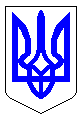 м. ЧеркасиМІСЬКИЙ ГОЛОВАРОЗПОРЯДЖЕННЯВід 28.03.2018 № 127-рПро внесення змін до розпорядження міського голови 
від 26.05.2015 № 86-р «Про утворення робочої групи з питань виділення земельних ділянок учасникам АТО» Відповідно до пункту 20 частини першої статті 42 Закону України «Про місцеве самоврядування в Україні», керуючись Законом України «Про статус ветеранів війни, гарантії їх соціального захисту», враховуючи  кадрові зміни з метою сприяння у всебічному розгляді та прозорому вирішенні питань щодо виділення земельних ділянок для індивідуального житлового будівництва громадянам, які є учасниками, що захищали незалежність, суверенітет та територіальну цілісність України і брали безпосередню участь в антитерористичній операції:1. Внести зміни до розпорядження міського голови від 26.05.2015 № 86-р «Про утворення робочої групи з питань виділення земельних ділянок учасникам АТО» і затвердити новий склад робочої групи з питань виділення земельних ділянок учасникам АТО, згідно з додатком. 2. Вважати такими, що втратили чинність розпорядження міського голови 
від 28.02.2017 № 65-р «Про внесення змін до розпорядження міського голови 
від 26.05.2015 № 86-р «Про утворення робочої групи з питань виділення земельних ділянок учасникам АТО», від 31.10.2017 № 475-р «Про внесення змін до розпорядження міського голови від 26.05.2015 № 86-р «Про утворення робочої групи з питань виділення земельних ділянок учасникам АТО», від 15.01.2018 № 06-р «Про внесення змін до розпорядження міського голови від 26.05.2015 № 86-р «Про утворення робочої групи з питань виділення земельних ділянок учасникам АТО».Контроль за виконанням розпорядження залишаю за собою. Міський голова									А. В. БондаренкоДодатокдо розпорядження міського голови 
від  28.03.2018  №  127-рСКЛАДробочої групи з питань виділення земельних ділянок учасникам АТОРадник міського голови на громадських засадах 
з питань соціальної політики та взаємодії з 
учасниками АТО, керівник робочої групи					Г.Ю. Шевченко ШевченкоГеннадій Юрійович-радник міського голови на громадських засадах з питань соціальної політики та взаємодії з учасниками АТО, керівник робочої групиБаб’як Валентина Володимирівна -головний спеціаліст відділу звернень департаменту управління справами та юридичного забезпечення, секретар робочої групи Члени робочої групи:Члени робочої групи:Члени робочої групи:Чернуха Віталій Володимирович-начальник управління планування та архітектури департаменту архітектури та  містобудування Коверський Анатолій Миколайович-начальник управління Держземагенства у Черкаському районі (за згодою) Колісник Олексій Миколайович-голова громадської організації «Черкаський союз учасників АТО» (за згодою)Почтарьова Олена Володимирівна-помічник голови громадської організації «Черкаський союз учасників АТО» (за згодою)Лугеря Сергій Олександрович-голова об’єднання бійців-реформаторів (за згодою)Кухарчук Дмитро Васильович -голова Черкаського обласного осередку громадської організації «Цивільний корпус «АЗОВ» (за згодою)Крижанівський Олександр Миколайович-депутат Черкаської районної ради (за згодою)Деркач Олег Анатолійович-голова об’єднання патріотичних сил (за згодою)Магліч Ігор Миколайович -помічник народного депутата України Рудика Сергія (за згодою)Громико Сергій Михайлович-член громадської організації «Черкаський обласний комітет прав людини» (за згодою)Каїрцева Альона Валентинівна-координатор гуманітарного відділу допомоги воїнам АТО громадської організації «Самооборона Майдану у Черкаській області» (за згодою)ПлащенковаІнна Миколаївна-активіст громадської організації «Самооборона Майдану у Черкаській області» (за згодою)Борисов Андрій Віталійович-начальник адміністративної групи Черкаського зонального відділу ВСП збройних сил України (за згодою)ПавлєєвОлег Анатолійович-громадська організація «Україна понад усе» (за згодою)ДонецьРуслан Григорович-начальник управління земельних ресурсів та землеустрою департаменту архітектури та містобудуванняСлодзік Світлана Борисівна -голова правління об’єднання співвласників багатоквартирного будинку «КРОСББ» (за згодою)-представник військової частини А – 1744 (за згодою)Халамейдик Олександр Володимирович-голова Громадської організації «Воїни АТО Черкащини» (за згодою)Щербатюк
Тарас Олександрович -голова Громадської організації «Черкаський правозахисний центр» (за згодою)Черниш 
Віктор Іванович-президент Благодійного фонду «Мирне майбутнє України» (за згодою)